BORANG PERMOHONAN  INDUSTRY COLLABORATION INCENTIVE (ICI)Nota : RG boleh mengemukakan satu permohonan untuk satu projek dalam satu masa atau mengumpul permohonan untuk beberapa projek. Sila tambah butiran projek pada borang mengikut jumlah permohona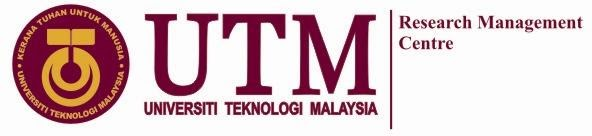 PERMOHONAN  INDUSTRY COLLABORATION INCENTIVEPERMOHONAN  INDUSTRY COLLABORATION INCENTIVEPERMOHONAN  INDUSTRY COLLABORATION INCENTIVEMAKLUMAT RESEARCH GROUPMAKLUMAT RESEARCH GROUPMAKLUMAT RESEARCH GROUPNama Research GroupNama KetuaEmel RasmiMAKLUMAT PERMOHONAN INSENTIFMAKLUMAT PERMOHONAN INSENTIFMAKLUMAT PERMOHONAN INSENTIFButiran Projek (1)Nama Penyelidik Nama Projek       No. Pendaftaran Geran   Tandatangan Ketua Projek Butiran Projek (2)Nama Penyelidik Nama Projek       No. Pendaftaran Geran   Tandatangan Ketua Projek Butiran Projek (3)Nama Penyelidik Nama Projek       No. Pendaftaran Geran   Tandatangan Ketua Projek PERAKUAN KETUA RESEARCH GROUP PERAKUAN KETUA RESEARCH GROUP PERAKUAN KETUA RESEARCH GROUP Saya dengan ini mengaku bahawa projek sepertimana yang disenaraikan di atas telah dijalankan dengan pemerhatian/ kawalan RG dan RG akan bertanggungjawab atas sebarang kesulitan jika berlaku kepada projek yang disenaraikan di atas.Tandatangan Ketua RG :Tarikh :Saya dengan ini mengaku bahawa projek sepertimana yang disenaraikan di atas telah dijalankan dengan pemerhatian/ kawalan RG dan RG akan bertanggungjawab atas sebarang kesulitan jika berlaku kepada projek yang disenaraikan di atas.Tandatangan Ketua RG :Tarikh :Saya dengan ini mengaku bahawa projek sepertimana yang disenaraikan di atas telah dijalankan dengan pemerhatian/ kawalan RG dan RG akan bertanggungjawab atas sebarang kesulitan jika berlaku kepada projek yang disenaraikan di atas.Tandatangan Ketua RG :Tarikh :